Приложение 1(материалы по модулю)251658240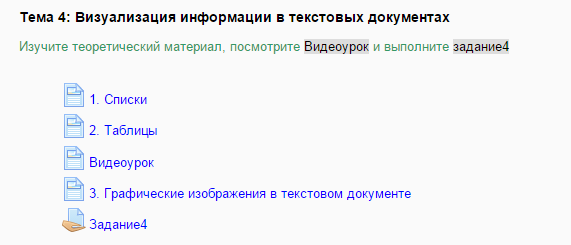 251658240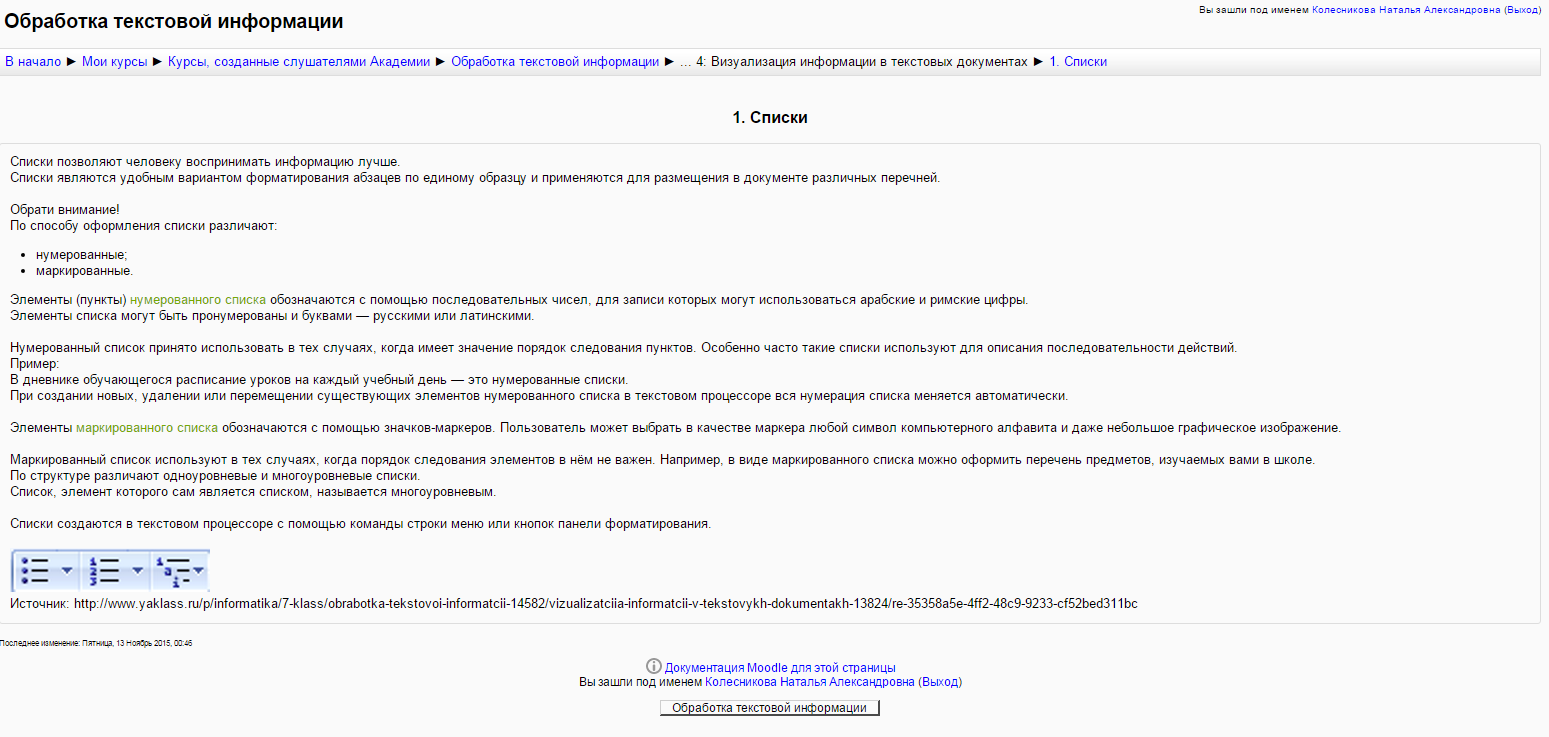 251658240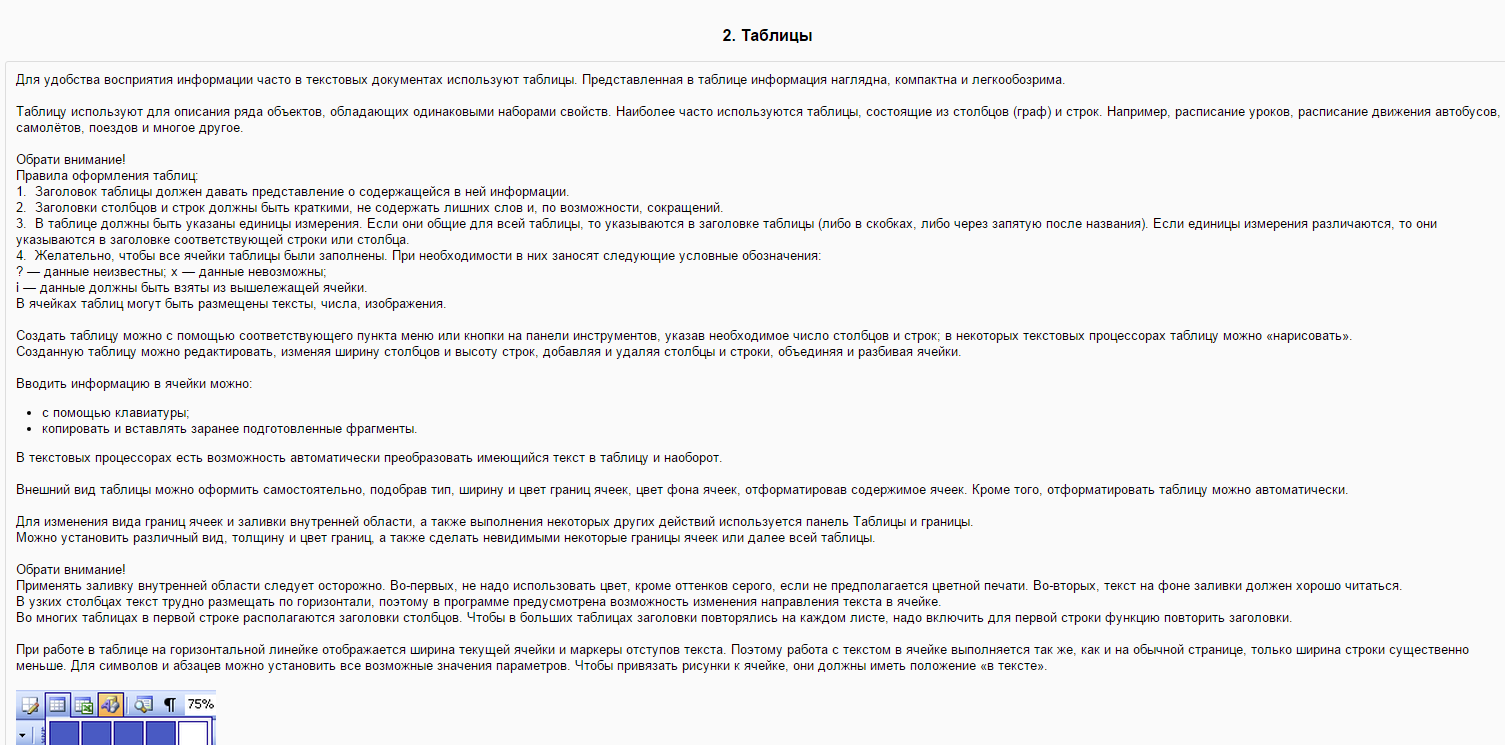 251658240251658240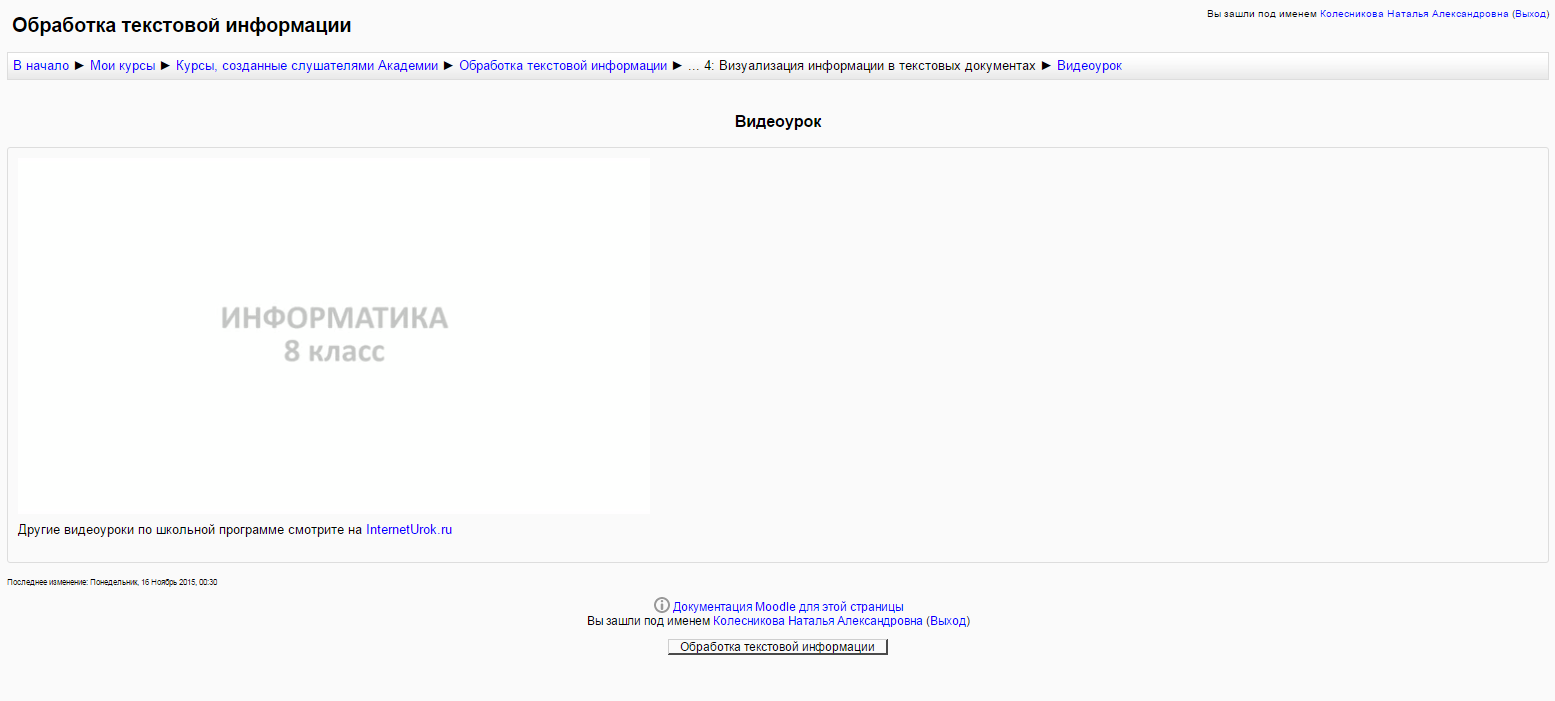 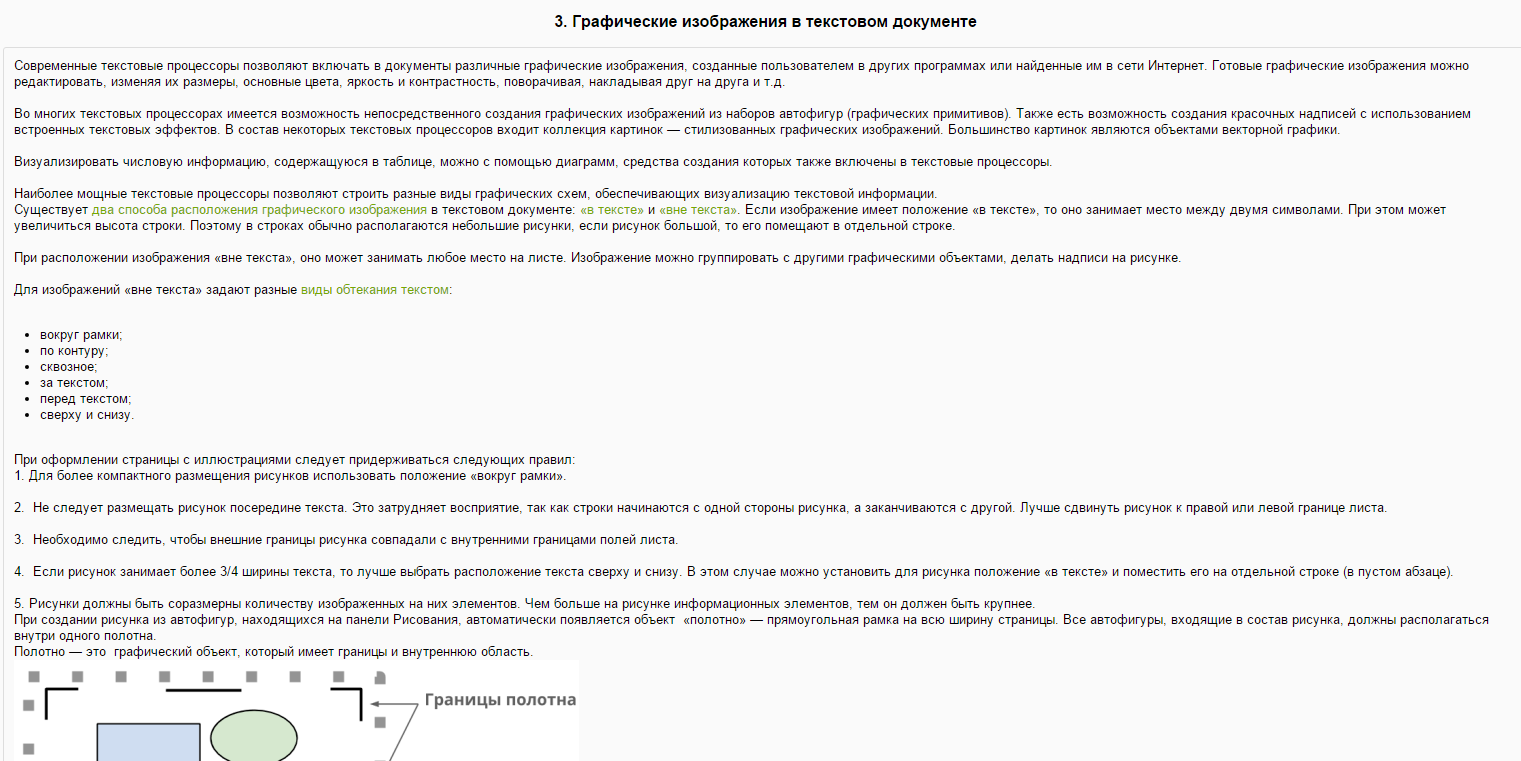 251658240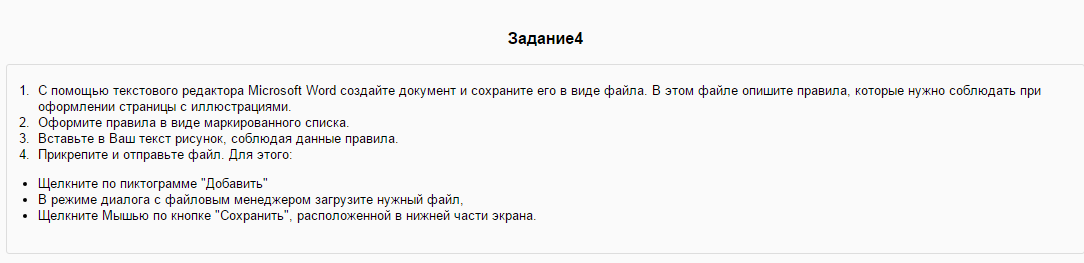 Приложение 2адрес курса: http://vgapomoodle.ru/course/view.php?id=126скриншоты страниц модуля251658240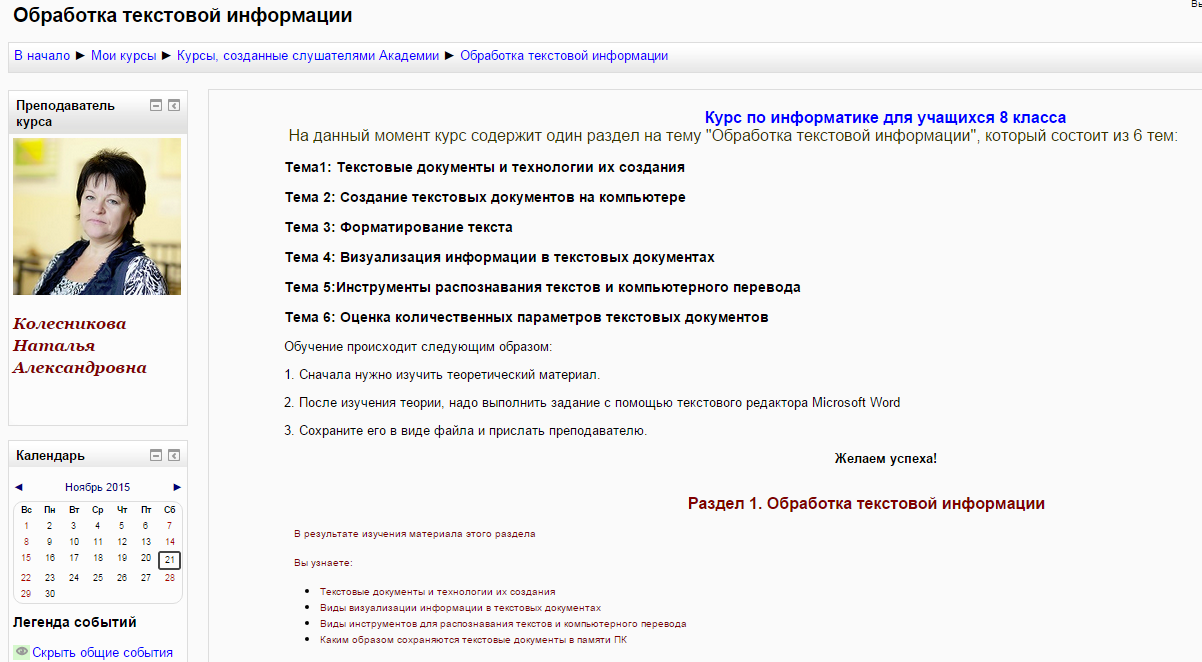  251658240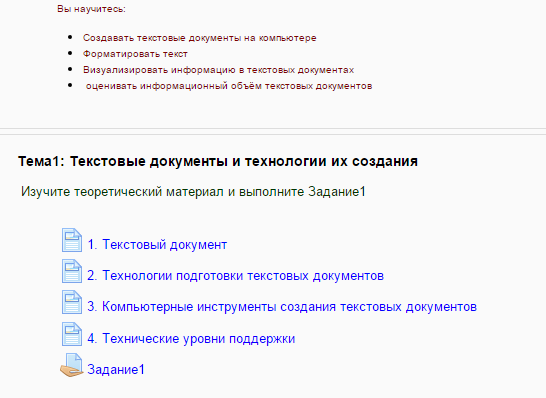 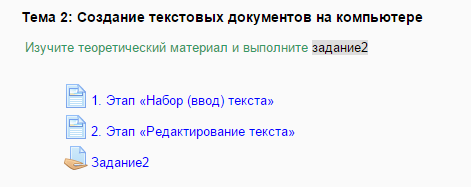 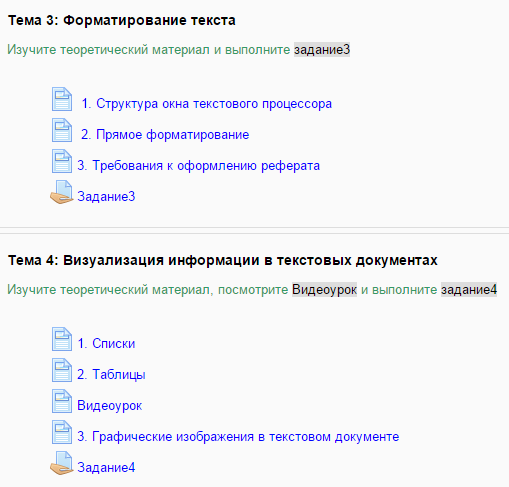 251658240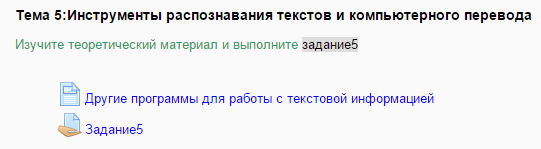 251658240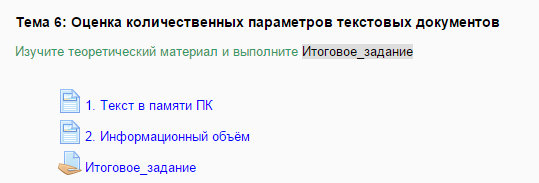 